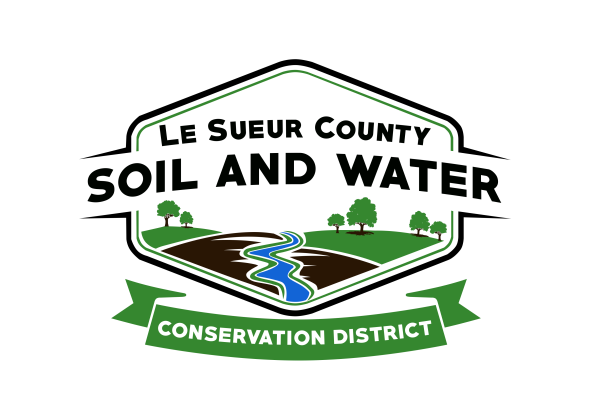 Le Sueur County Soil & Water Conservation DistrictLe Sueur County SWCD 	Tel. (507) 419-0365181 W Minnesota St                                            Website: www.lesueurswcd.orgLe Center, MN 56057                        Minutes from March 10, 2020 regular meeting of the Le Sueur County SWCD Board of Supervisors.  Le Sueur County SWCD building, Le Center, MN.Meeting was called to order by Chairman Struck at 9:00 am.Members present:	Chairman, Jim Struck			Vice-Chairman, Greg Entinger			Secretary, Earle Traxler			Treasurer, Cletus Gregor			PR&I, Glendon Braun Others present:	District Manager, Mike Schultz				District Technician, Joe Jirik			Farm Bill Tech, Karl Schmidtke			Ditch Specialist, Nik Kadel			Program Specialist, Sue PrchalThe Pledge of Allegiance was recited.Secretary’s report was read and approved.Treasurer’s report was read.  Motion by Entinger, second by Traxler to approve as read and to pay bills.Affirmative:  AllOpposed:  NoneMotion carriedMASWCD Day at the Capitol was discussed.  Entinger or Traxler will attend with staff.There will be a cover crop meeting on March 19, 2020 at Ridges of Sand Creek.There will be an Area 6 meeting on March 31, 2020 at the Winnebago Community Center.Schultz asked the board if they would allow him to seek legal counsel for questions regarding the personnel policy.  The board suggested getting an estimate of cost and bring to the next monthly meeting. 	Each board member received a copy of the Le Sueur SWCD annual report that was completed by the staff.Motion by Traxler, second by Gregor to encumber $11,737.50 for Rich Clifton Jefferson/German c/share contract for shoreline protection.  Contract #JGMatch-2020-01Affirmative:  AllOpposed:  NoneMotion carriedMotion by Gregor, second by Traxler to encumber $4140.00 for Brian Entinger cover crop cost share.  Contract #cc-2020-4 for 46 acres.Affirmative:  Struck, Traxler, Gregor, BraunAbstained:  EntingerOpposed:  NoneMotion carriedNRCS had a report to hand out to the board due to a conference call during the meeting.  After the May board meeting Steve would like to hold a local work group meeting.The Cannon River JPB was activated as of April 1, 2020.Traxler discussed retaining ponds along county ditches.Vouchers were reviewed and filled out.There being no further business, meeting adjourned at 9:55 am.____________________                  ______________________________________________Date				      District Secretary